BEEDLES LAKE GOLF CLUB170 Broome Lane, East Goscote, Leicester. LE7 3WQ Telephone 0116 2606759 Ladies ‘Guy Fawkes’ 9 Hole OpenFriday 5th November 20213 Ball Waltz 85% handicap (Maximum 2 Beedles Lake Members per team)ENTRANCE FEE: £42 per teamIncludes coffee on arrival. Soup, roll and cake post golf & free courtesy round on our Little Owl to be taken on the dayFor Online Booking visit  www.beedleslake.co.uk and use the  BRS visitor booking / open competitions button For Postal Entries  (with Cheque payable to BLGC Ladies Section)Please send your application to Donna Canning 19 Great Lane, Frisby on the Wreake, Melton Mowbray, Leics LE14 2PB Email – donnamcanning22@gmail.comContact Details (Player 1)..................................................................Email address.....................................................Tel no.....................NAMECLUBCDH IDWHS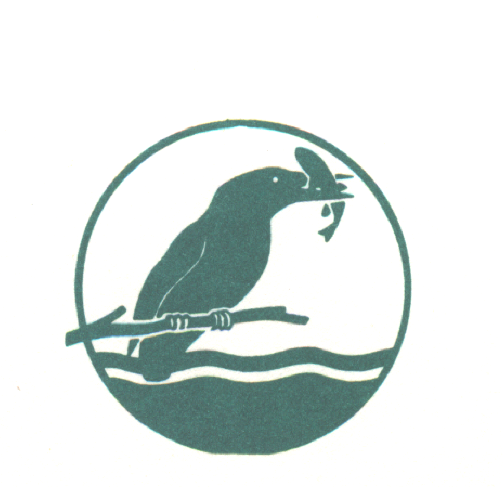 